Bridge Unit 131 Board of Directors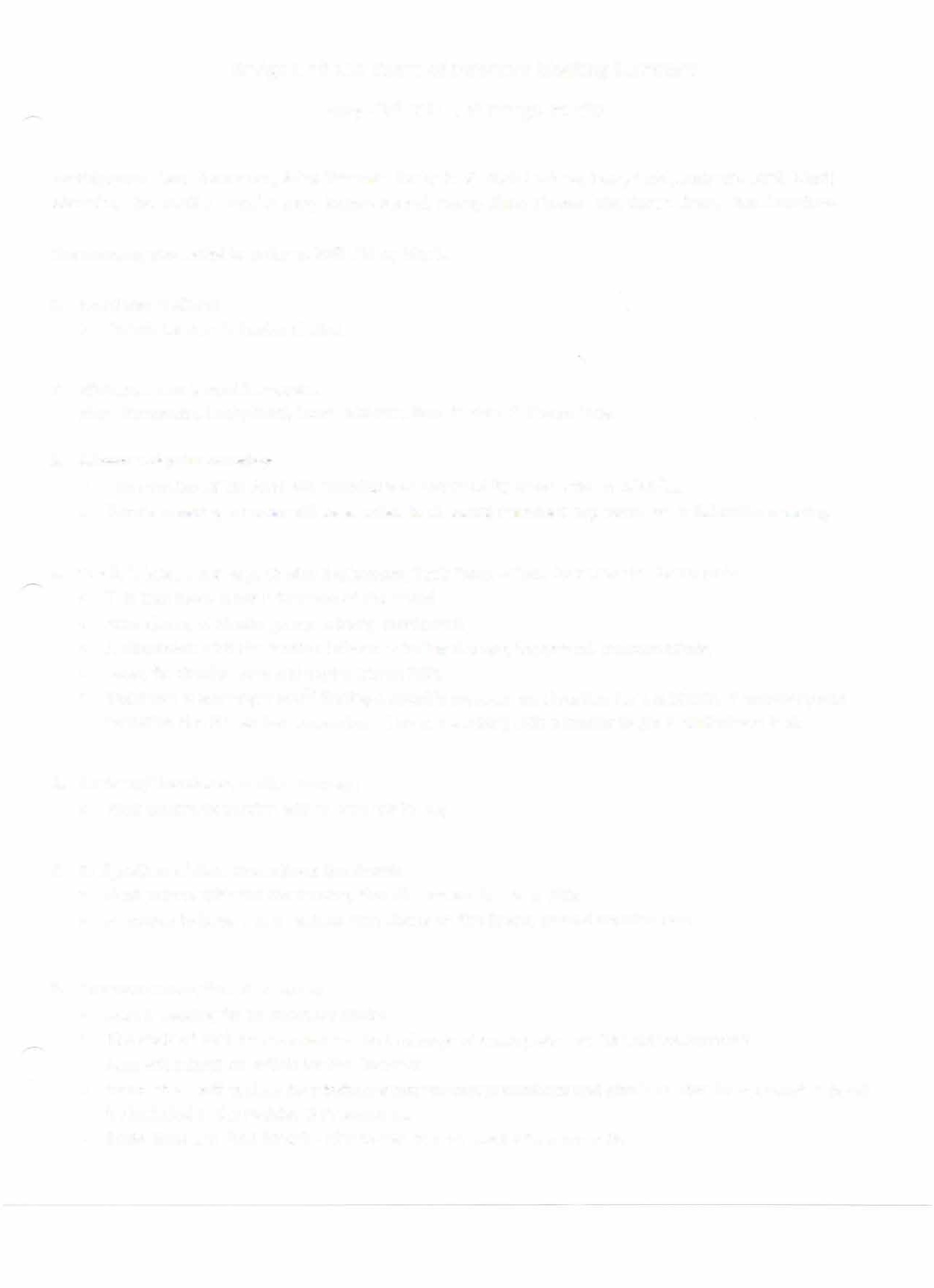 Meeting SummaryDecember 5th, 2022, at Bridge StudioParticipants: Alan Hieresman, Aline Zimmer, Bar Kaelter, Beckie Stasi, Beth Malone, Hong Chen, Judy Woodfill, Max McGinn, Paul Pressly, Randy Klein, Richard Jones, Shawn Tate, Tom Cranshaw, Trisha Pitts, Vicki MuirThe meeting was called to order at 3:45 PM by Aline.Minutes of prior meeting:Minutes of prior meeting with attendees were approved. Marti’s resignation and replacementA motion that the 1st Vice President, Aline Zimmer, take over as President passed unanimously, effective January 1, 2023, officially.Tom Cranshaw has volunteered to fill the 1st Vice President position. A motion was made to have Tom Cranshaw fill the 1st Vice President position and passed unanimously, also effective January 1m 2023, officially.It was agreed that we don’t fill Tom Cranshaw’s board position until the May 2023 election.Report on November sectional tournamentTournament financial report was handed out.We had 168 tables and $1,115.96, income over expenditures.There was a $28 expenditure for a credit card being declined. Paul Pressly will contact the director, Joan, to discuss this. Regional tournamentWe need back-up for Kathy B, the partnership person. Hong Chen & Shawn Tate volunteered to act as Co-Partnership.Need a volunteer to pick up tables and deliver them to the Sheraton. It was agreed that Alan will pay someone to do this.Hong Chen agreed to pick up a director at the airport.Setting up tables, table clothes and bid boxes will happen Christmas day afternoon.Shawn Tate volunteered to be the Partnership person for the May sectional.Nominating committeeBar Kaelter is the nominating committee chair. Hong agreed to serve on the nominating committee.	Annual meeting and notification dates /requirementsMay elections will occur during the May sectional. Committee to update policies & proceduresPaul Pressly will review the draft policies and procedure, revise it and present it at the next board meeting for discussion and possibly a vote.Suggestion from Norm KahnNorm Kahn sent suggestions to Alan Hieresman, Marti Malcom & Aline Zimmer.Aline read them at the meetingUnit FinancesBar Kaelter handed the financial report out at the meeting.New business:Shawn gives free plays totaling about $250 to Randy for making boards. He suggested that the board pay him for this.A motion that the Studio Directors deduct the amount of the free plays, given to Randy, from the amount they send in for the Duplimate. This passed unanimously.The secretary, Beth Malone, will not be present at the next board meeting. Max McGinn volunteered to take the minutes.Next meeting: The Board determined that the next meeting of the Board will be held January 9th at 3:30 pm or after that afternoon bridge game, at the Bridge Studio.Respectfully Submitted,Beth Malone, Unit 131 SecretaryBridge Unit 131 Board of DirectorsZoom MeetingFree Play discussion – Dec 15th @ 9amAttending: Aline Zimmer, Trisha Pitts, Judy Woodfill, Alan Hieresman, Vicky Muir, Hong Chen, Bar Kaelter, Beckie Stasi & Max McGinn – Tom voted to reinstate the free plays via email.Alan Hieresman brought up the fact that the prior Oct vote to eliminate free plays, hampered his ability to thank and pay back people that had already been promised free plays. So, the following motion was made and seconded.“To reinstate the free play conditions in the policy and procedures prior to Alan being voted in as the 2nd Vice President.”This passed unanimously. Alan Hieresman now has the discretion to award free plays during the Holiday Regional.Beth MaloneUnit 131 Secretary